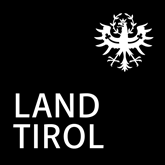 Begründung einer Urnenbeisetzung:Beschreibung der Grabstelle bzw. des Vorhabens (Erdgrab mit der Mindesttiefe von 0,50 m):…………………………………………………………………………………………………………………………….…………………………………………………………………………………………………………………………….Gewichtige, allgemein nachvollziehbare Nahebeziehung zur Liegenschaft oder zu einer bereits vorverstorbenen und auf der Liegenschaft bestatteten Person (Glaubhaftmachung des mutmaßlichen Willens des/der Verstorbenen):…………………………………………………………………………………………………………………………….…………………………………………………………………………………………………………………………….…………………………………………………………………………………………………………………………….…………………………………………………………………………………………………………………………….Anzahl der auf dieser oder zugehöriger Liegenschaft bereits beigesetzten Urnen:…………………………………………………………………………………………………………………………….Verwendung einer biologisch abbaubaren Urne:  	ja       	nein       Ich erkläre, dass sämtliche von mir angeführte Angaben richtig sind. Datum: …………………………………………..		Unterschrift: ………………………………………….Dem Antrag sind jedenfalls beizulegen:Einverständniserklärung aller GrundstückseigentümerLageplan des Grundstücks (Kennzeichnung des konkreten Bestattungsortes)Grundbuchauszug nicht älter als zwei MonateSchriftliche Erklärung des/der Verstorbenen zu Lebzeiten bzw. die Glaubhaftmachung des mutmaßlichen Willens des/der Verstorbenen, außerhalb eines Friedhofs beerdigt zu werdenHinweis:Gemäß § 14 Gebührengesetz 1957, BGBl. Nr. 267/1957 zuletzt geändert durch BGBl. I Nr. 110/2023, beträgt die Gebühr für den Antrag € 14,30, für die Beilagen € 3,90 (pro Bogen)Gemäß Tarifpost 27 der Landes-Verwaltungsabgabenverordnung 2007, LGBl.Nr. 30/2007 zuletzt geändert durch LGBl.Nr. 82/2014, ist für die Erteilung dieser Bewilligung (Bescheid) eine Verwaltungsabgabe von  € 150,00/Urne zu entrichten.Diese Gebühren werden im Kostenspruch des Bescheides vorgeschrieben und sind auf das angegebene Konto der Bezirkshauptmannschaft Innsbruck zu entrichten.        Antrag auf Urnenbeisetzung außerhalb eines Friedhofs(gem. § 33 Abs. 2 Gemeindesanitätsdienstgesetz)Antragsteller/Antragstellerin:	………………………………………………………………………………….Geburtsdatum und –ort:	………………………………………………………………………………….Anschrift:	………………………………………………………………………………….	………………………………………………………………………………….Telefon/Email:	………………………………………………………………………………….Naheverhältnis zum/zurVerstorbenen:	………………………………………………………………………………….Name des/der Verstorbenen:	………………………………………………………………………………….Geburtsdatum und -ort:	………………………………………………………………………………….Sterbedatum:	………………………………………………………………………………….wohnhaft gewesen:	………………………………………………………………………………….Beisetzung auf GStNr.:	………………………………………………………………………………….Antrag auf Urnenbeisetzung außerhalb eines Friedhofs(gem. § 33 Abs. 2 Gemeindesanitätsdienstgesetz)Antragsteller/Antragstellerin:	………………………………………………………………………………….Geburtsdatum und –ort:	………………………………………………………………………………….Anschrift:	………………………………………………………………………………….	………………………………………………………………………………….Telefon/Email:	………………………………………………………………………………….Naheverhältnis zum/zurVerstorbenen:	………………………………………………………………………………….Name des/der Verstorbenen:	………………………………………………………………………………….Geburtsdatum und -ort:	………………………………………………………………………………….Sterbedatum:	………………………………………………………………………………….wohnhaft gewesen:	………………………………………………………………………………….Beisetzung auf GStNr.:	………………………………………………………………………………….